 ŘEDITELSTVÍ SILNIC A DÁLNIC ČR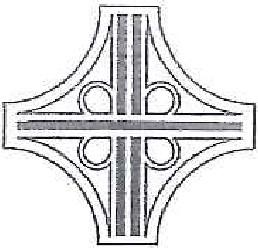 SMLOUVA O POSKYTOVÁNÍ SLUŽEB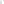 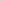 Císlo smlouvy Objednatele: 28ZA,001754Číslo smlouvy Poskytovatele: 2018/056/PeEvidenční číslo (ISPROFTN/ISPROFOND): 500 115 0009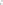 Název související veřejné zakázky: D 	DIO — Zabezpečení stojících vozidel uzavřená níže uvedeného dne měsíce a roku mezi následujícími smluvními stranami (dále jako Smlouva”):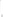 Reditelství silnic a dálnic ČR se sídlem Na Pankráci 546/56, 140 OO Praha 4 IČO.	65993390 DIČ,cz65993390 právní forma: příspěvková organizace bankovní spojení:ČNB, ú,xxxxxxxxxxxxxxxx zastoupeno : xxxxxxxxxxxxxxxxxxxx; generální ředitel osoba oprávněná k podpisu smlouvy: xxxxxxxxxxxxxxxx vedoucí SSÚD 6 kontalúlí osoba ve věcech smluvních: xxxxxxxxxxxxxxxxxx vedoucí SSÚD 6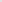 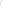 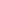 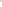 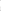 e-mail:	xxxxxxxxxxxxxxxxxxxxxxxxxkontaktní osoba ve věcech technických:xxxxxxxxxxxxxxxxxx, technický pracovník e-mail:	xxxxxxxxxxxxxxxxxxxxx (dále jen „Objednatel”)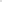 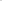 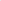 GEFAB CS; spol. s r.o.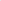 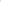 se sídlem	Švédská 324/5, 620 00 Bmo IČO:41602901 DIČ:	CZ41602901 zápis v obchodním rejstřlku:	Krajský soud v Brně, oddíl C, vložka23 53 právní forma:společnost s ručením omezeným bankovní spojení:UniCredit Bank Czech Republic and Slovakia a.s.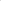 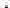 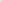 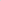 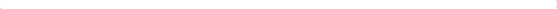 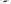 xxxxxxxxxxxxxxxxxxxxxx zastoupen:	xxxxxxxxxxxxxxxxxxxxx jednatel společnosti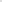 kontaktní osoba ve věcech smluvních:xxxxxxxxxxxxxx, jednatel společnosti e-mail:	xxxxxxxxxxxxxxxxxxxx kontaktní osoba ve věcech technických:xxxxxxxxxxxxxxxxvedoucí redizaco e-mail.	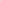 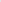 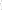 tel:xxxxxxxxxxxxxxxxxxx (dále jen „P oskytovatelt )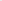 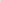 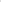 (Objednatel a Poskytovatel dále také společně jako „Smluvní strany")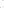 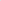 Uvodní ustanovení1, Smlouva je uzavřena podle ustanovení 1746 odst. 2 zákona č. 89/2012 Sb., občanský zákoník, v platném znění (dále jen „Občanslý zákoník") na základě výsledků veřejné zakázky malého rozsahu na služby vedené pod výše uvedeným názvem zadávané mimo zadávací řízení v souladu s 31 zákona č. 1342016 Sb., o zadávání veřejných zakázek, v platném znění (dále jen „Zakázka”)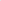 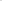 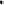 2. Pro vyloučení jakýchkoliv pochybností o vztahu Smlouvy a zadávací dokumentace nebo ýzvy k podání nabídek Zakázky jsou stanovena tato výkladová pravidla: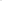 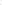 v jakékoliv nejistoty ohledně výkladu ustanovení Smlouvy budou tato ustanovení vykládána tak, aby v co nejširší míře zohledňovala učel Zakázky vyjádřený zadávací dokumentací nebo výzvou k podání nabídek;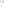 V případě chybějících ustanovení Smlouvy budou použita dostatečně konkrétní ustanovení zadávací dokumentace nebo výzvy k podání nabídek;v případě rozporu mezi ustanoveními Sm10LIVY a zadávací dokumentace nebo výzvy k podání nabídek budou mít přednost ustanovení Smlouvy.Předmět plnění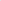 l. Poskyfovatel se zavazuje poskytnout Objednateli plnění (služby), jejichž podrobný soupis včetně specifikace je uveden v příloze č, 1 Smlouvy (dále jen „Služby")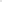 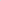 2 Poskytovatel se zavazuje poskytnout Objednateli Služby na následujícím místě: Reditelství silnic a dálnic ČR, adresa: SSUD 6; Rebešovická 702/40, 643 OO a úsecích dálnic Dl, D2, D52 ve správě ssÚD 6 Chrlice.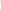 Objednatel se zavazuje řádně a včas poskytnuté Služby (jejich výstupy) převzít (akceptovat) uhradit Poskytovateli za poskytnutí Služeb dle této Smlouvy cenu uvedenou V čl. IVs této Smlouvy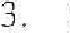 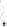 4. Pokud se na jakoukoliv část plnění poskytovanou Poskytovatelem vztahuje GDPR (Nařízení Evropského parlamentu a Rady (EU) č, 2016/679 ze dne 27, dubna 2016 0 ochraně fyzických osob v souvislosti se zpracováním osobních údajů o volném pohybu těchto údajů a o zrušení směrnice 95/46/ES (obecné nařízení o ochraně osobních údajů)), je Poskytovatel povinen zajistit plnění sých povinností v GDPR stanovených. V případě, kdy bude Poskytovatel V kterémkoliv okamžiku plnění svých smluvních povinností zpracovatelem osobních údajů poskytnutých Objednatelem nebo získaných pro Objednatele, je povinen na tuto skutečnost Objednatele upozornit a bezodkladně (vždy však před zahájením zpracování osobních údajů) s ním uzavřít Smlouvu o zpracování osobních údajů, která tvoří přílohu č, 3 této Smlouvy. Smlouvu dle předcházející věty je dále Poskytovatel s Objednatelem povinen uzavřít vždy, když jej k tomu Objednatel písemně vyzve.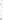 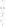 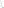 Doba plněníI	Poskytovatel je povinen poskytnout Služby Objednateli do 31.12.2018 ode dne účinnosti této SmlouvyCenal. Objednatel se zavazuje hradit Poskytovateli za poskytnutí Služeb Cenu měsíčně zpětne za Služby řádně poskytnuté v předcházejícím kalendářnłm měsíci, a to ve výši stanovené dle přílohy č. 2 Smlouvy (dále jen „Cena”), která obsahuje položkový soupis Služeb sjednotkovymi cenami (cena poskytnuté polozky * počet poskytnutých jednotek v součtu za všechny druhy poskytnutých položek v rámci příslušného kalendářního měsíce). Celková uhrazená Cena, tj. součet částek jednotlivých uhrazených faktur, nepřesáhne částku 953 300,00 Y Kč bez DPH.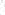 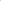 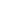 52. Cena je stanovena jako maximální a nepřekročitelná s výjimkou změny zákonné sazby DPH nebo s výjimkou dodatkem Smlouvy sjednané nepodstatné změny Smlouvy.3, Položkový rozpis Ceny Služeb je uveden v příloze č, 2 této Smlouvy.Platební podmínky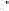 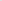 l. Objednatel se zavazuje uhradit fakturovanou Cenu Služeb jednorázovým bankovním převodem na účet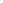 Poskytovatele uvedený na fakture, a to na základě daňového dokladu faktury vystavené Poskytovatelem se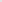 lhůtou splatnosti 30 dnů ode dne doručení faktury Objednateli. Fakturu lze předložit Objednateli nejdříve po protokolárním převzetí Služeb Objednatelem bez vad* resp. po odstranění všech vad Služeb a nejpozději ve lhůtě do 15 dnů ode dne protokolámího předání Služeb Objednateli. Faktura musí být doručena na následující fakturační adresu Objednatele: Reditelství silnic a dálnic ČR, SSIjD 6, Rebešovická 702/40 , 643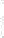 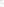 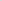 OO Brno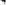 Fakturovaná Cena musí odpovídat Ceně uvedené v čl. IV odst. I Smlouvy a oceněnému rozpisu Ceny Služeb uvedenému v příloze č. 2 Smlouvy.Faktura musí obsahovat veškeré náležitosti stanovené platnými právními předpisy, zejména 29 zákona č. 235/2004 Sb. a 435 Občanského zákoníku. Faktura dále musí obsahovat číslo Smlouvy, název Zakázky -a ISPROFTN/ISPROFOND. Pokud faktura nebude obsahovat všechny požadované údaje a náležitosti nebo  budou-li tyto údaje uvedeny Poskytovatelem chybně, je Objednatel oprávněn takovou fakturu Poskytovateli ve lhůtě splatnosti vrátit k odstranění nedostatků; aniž by se tak dostal do prodlení s úhradou Ceny. Poskytovatel je povinen zaslat Objednateli novou (opravenou) fakturu ve lhůtě 15 (patnácti) kalendářních dnů ode dne doručení prvotní (chybné) faktury Objednateli. Pro vyloučení pochybností se stanoví, že Objednatel není v takovém případě povinen hradit fakturu ve lhůtě splatnosti uvedené na prvotní (chybné) faktuře a Poskytovateli nevzniká souvislosti s prvotní fakturou žádný nárok na úroky z prodlení.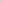 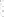 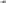 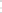 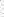 Objednatel neposkytuje žádné zálohy na Cenu.Smluvní strany se dohodly, že povinnost úh•acly faktury vystavené Poskytovatelem je splněna okamžikem odepsání příslušné peněžní částky z účtu Objednatele ve prospěch účtu Poskytovatele uvedeného na faktuře. Poskytovatel je povinen na faktuře uvádět účet Poskytovatele uvedený v ustanovení Smlouvy upravujícím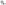 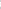 Smluvní strany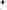 Platby budou probíhat v Kč (korunách českých) a rovněž veškeré cenové údaj e budou uvedeny v této měně.Odpovědnost za vady Objednatel je oprávněn uplatnit (reklamovat) u Poskytovatele vady poskytnutých Služeb včetně výstupů Služeb, jestliže nebyly poskytnuty v souladu se Smlouvou. Objednatel je povinen uplatnit vadu poskytnutých Služeb u Poskytovatele bez zbytečného odkladu poté: kdy Objednatel vadu zjistil (dále jen „Vytčení vady"). K Vytčení vady výstupů Služeb zachycených na hmotném podkladě je Objednatel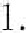 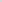 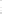 oprávněn ve lhůtě 6 (šesti) měsíců ode dne převzetí daného výstupu Služby, tj. ode dne podpisu příslušnéhopředávacího protokolu nebo jiného relevantního dokladu o převzetí Ústupu Služby.2. Poskytovatel je povinen zahájit práce na odstranění Vytčené vady bez zbytečného odkladu po Vytčení vady Objednatelem, nejpozději však clo pěti (5) kalendářních dnů ode dne Vytčení vady Objednatelem (dále jen „Vytčená vada"). Objednatel je oprávněn požadovat namísto odstranění Vytčené vady slevu z Ceny, resp. z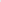 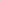 Ceny dané části Služeb.3, Jestliže je Vytčená vada vzhledem k povaze Služeb a Výstupů Služeb neodstranitelná, je Objednatel oprávněn požadovat po Poskytovateli v rámci Vytčení vady zcela nové provedení Služeb nebo slevu z Ceny Služeb nebo je oprávněn od Smlouvy odstoupit, a to dle své volby učiněné v okamžiku uplatnění vady u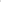 Poskytovatele.4, Jestliže má Vytčená vada charakter vady právní je Objednatel oprávněn požadovat po Poskytovateli Odstranení Vytčené vady spočívající v zajištění nerušeného užívání Služeb, resp. výstupů Služeb Objednatelem, a/nebo slevu z Ceny a/nebo je oprávněn od Smlouvy odstoupit, a to dle své volby učiněné při uplatnění vady Služeb.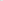 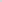 5, Smluvní strany se mohou na žádost Obj ednatele písemně dohodnout najiném způsobu řešení Vytčení vady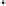 56, Pro vyloučení pochybností Smluvní strany uvádí, že pokud Objednatel neuplatní v rámci Vytčení vad jiné řešení Vytčené vady, než je odstranění Vytčené vady, je Poskytovatel povinen vyřešit Vytknutou vadu jejím bezplatným odstraněním.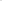 Poskytovatel je povinen postupovat při odslvaňování Vytčených vad Služeb, resp. vad výstupů Služeb s odbornou péčí, Vytčené vady odstraňovat ve lhůtách stanovených k tomu Objednatelem s přihlédnutím k objektivní časové náročnosti odsfi-anení dané Vytčené vady. Při odstranění vady Služeb je Poskytovatel povinen postupovat v souladu g požadavky a instrukcemi Objednatele a v souladu s jemu známými zájmy Objednatele. Poskytovatel je povinen po celou dobu odstraňování Vytčených vad informovat Objednatele o postupu jejich odstraňování, a to způsobem, formou, rozsahem a v termínech či lhůtách určených Objednatelem v rámci Vytčení vady, pokud tuto povinnost Poskytovatele v rámcł Vytčení vady Objednatel stanoví. Pokud tuto povinnost Poskytovatele v rámci Vytčení vady ve smyslu předchozí věty Objednatel nestanoví, platí, že je Poskytovatel povinen Objednatele informovat pouze na základě jednotlivé písemné žádosti Objednatele, a to v termínu či lhůtě v této žadosti uvedené a nejsou-li uvedené, pak ve lhůtě přiměřené,V případě Vytčených vad výstupů Služeb je Poskytovatel povinen tyto vady odstranit ve lhůtě stanovené mu k tomu Objednatelem (tj. předat Objeüateli v této lhůtě řádný výstup Služeb). Objednatel je oprávněn odmítnout převzetí výstupů Služeb, pokud zjistí, že Vytčené vady nebyly Poskytovatelem řádně odstraněny, V případě, že Objednatel odmítne převzít výstupy Služeb, u nichž nebyly odstraněny Poskytovatelem vady, má se za to, že Vytčená vada je vadou neodstranitelnou, a Objednatel má dále právo požadovat slevu z Ceny Služeb nebo zcela nové poskytnutí Služeb nebo má právo od Smlouvy odstoupit, a to dle své volby učiněné při odmítnutí převzetí Dokumentace nebo Výstupů z důvodu neodstranění jejich vad.Smluvní sankcel. Za prodlení s poskytováním Služeb, resp. za prodlení s předáním výstupů Služeb, se Poskytovatel zavazuje uhradit Objednateli smluvní pokutu ve výši 0,5 % z Ceny Služeb stanovené v čl. IV. této Smlouvy, a to za každý i započatý den prodlení.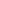 2, V případě prodlení Objednatele s uhrazením Ceny je Poskytovatel oprávněn po Objednateli Požadovat úrok z prodlení ve výši stanovené platuými právními předpisy.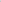 3. Uplatněním smluvní pokuty není dotčena poyłnnost Smluvní strany k náhradě škody druhé Smluvní straně v plné výši. Uplatněním smluvní pokuty není dotčena povinnost Poskytovatele k poskytnutí Služeb Objednateli.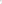 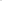 vmaUkončení Smlouvy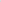 Smluvní strany mohou Smlouvu ukončit písemnou dohodou.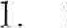 2. Objednatel je oprávněn písemně odstoupit od Smlouvy s účinky ex tunc v případě* že Poskytovatel ve stanovených lhůtách či termínech nezapočne s plněním předmětu Smlouvy.3. Objednatel je oprávněn písemné odstoupit od Smlouvy v případě, že prokáže, že Poskytovatel v rámci své nabídky podané v Zakázce uvedl nepravdivé údaje, které ovlivnily výběr nejvhodnější nabídky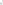 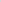 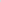 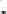 4. Smluvní strany Jsou oprávněny písemně odstoupit Od Smlouvy v případě, že druhá Smluvní strana opakovaně (minimálně třikrát) poruší své povinnosti dle této Smlouvy a na tato porušení smluvních povinnosti byla Smluvní stranou písemně upozorněna, Smluvní strany výslovně sjednávají, že jsou dle tohoto odstavce Smlouvy oprávněny od Smlouvy platně odstoupit i tím způsobem, že vísemné odstoupení od Smlouvy doručí druhé Smluvní straně spolehě s třetím písemným upozorněním na porušení smluvní povinnosti druhé Smluvmí strany,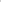 5. Objednatel je oprávněn písemně vypovědět Smlouvu s účinky od doručení písemné výpovědi Poskytovateli a to i bez uvedení důvodu. V tomto případě je však povinen Poskytovateli uhradit nejen cenu již řádně  poskytnutých Služeb, ale i Poskytovatelem prokazatelně doložené nłarnë vynaložené účelné náklady přímo související s neuskutečněnou částí předmětu plnění* které Poskytovateli vznikly za dobu účinnosti Smlouvy. Náklady ve smyslu predchozí věty se nerozumí ušlý zisk,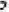 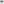 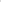 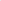 5	Registr smluv	I Poskytovatel poskytuje souhlas s uveřejněním Smlouvy v registru smluv zřízeným zákonem č. 340/2015 Sb., o zvláštních podmínkách účinnosti něktełých smluv, uveřejňování těchto smluv a o registru smluv, ve znění pozdějších předpisů (dále jako „zákon o registru smluvce). Poskytovatel bere na vědomí, že uveřejnění Smlouvy v registru smluv zajistí Objednatel. Do registru smluv bude vložen elektronický obraz textového obsahu Smlouvy v otevřeném a strojově čitelném formátu a rovněž metadata Smlouvy.2. Poskytovatel bere na vědomí a výslovně souhlasí, že Smlouva bude uveřejněna v registn smluv bez ohledu na skutečnost, zda spadá pod některou z výjimek z povinnosti uveřejnění stanovenou v 3 odst. 2 zákona o registru smluv,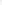 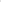 3. V rámci Smlouvy nebudou uveřejněny informace stanovené v 3 odst. I zákona o registłu smluv označené Poskytovatelem pŤed podpisem Smlouvy.x.Závěrečná ustanovení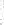 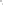 l . Tato Smlouva nabývá platnosti podpisem obou Smluvních stran a účinnosti dnem uveřejnění hv registru smluv.2, Smlouva je uzavřena na dobu určitou a skončí rádným a úplným splněním předmětu této Smlouvy Smluvními stranami.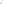 3. Tuto Smlouvu je možne menit pouze prostřednictvím vzestupně číslovaných dodatků uzavřených v listinné podobě.4. Pokud není ve Smlouvě a jejích přílohách stanoveno jinak, řídí se právní vztah založený touto Smlouvou Občanským zákoníkem.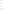 5. Tato Smlouva se vyhotovuje ve 4 (čtyřech) stejnopisech, z nichž Obe Smluvní strany obdrží po 2 (dvou) stejnopisech-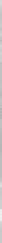 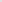 	6	Nedílnou součástí této Smlouvy jsou následující přílohy:Příloha č. I Specifikace SlužebPříloha č. 2 — Rozpis Ceny Služeb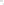 Příloha č. 3 Smlouva o zpracování osobních údajů (vzor)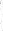 Za Objednatelev	Za Poskytovatele: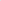 xxxxxxxxxxxxxxxxxxxxxxx	xxxxxxxxxxxxxxxxxxxxxxxxxxxxxvedoucí SSUD 6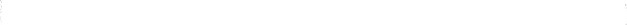 5 Hamanagram Dl, DZ, 052 Djo-výstraha před kolonouVýstraha před kolonou formou plovoucích vozidelSpecifikace -SI užeb:Dodavatel před podpisem smlouvy prokáže , Že mé -k dispozici dvě vozidla s předepsaným označením dle metodiky použití plavoucího vozidla.Služba bude poskytována 7 dní V týdnu době ad S S.QO dc 20100 hod do konce prosince 2018.V případě, Že kolona bude zahájena ve stanovénem časovém rozmezí přesáhne stanovenýčas, bude poskytovatel služby pavinnen zajistittutoslužbu i mima definovaný Čas, Doježd na stanoviště je maximálně minut od výzvy Objednatele.Plovoucí vozidloMetodika použití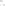 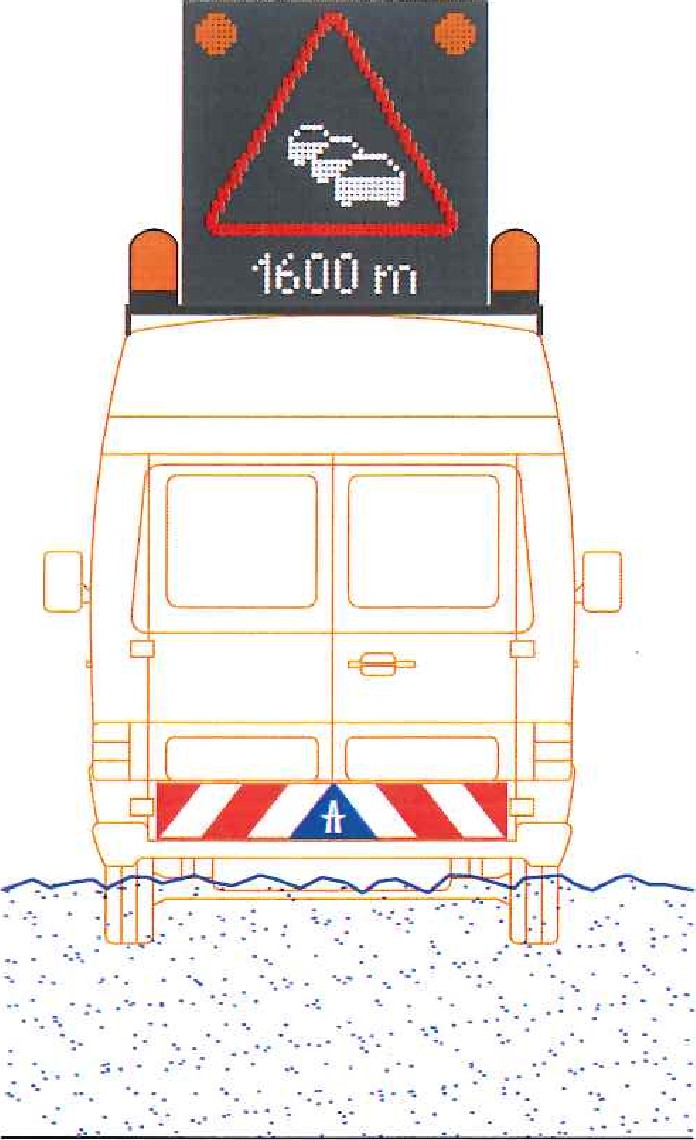 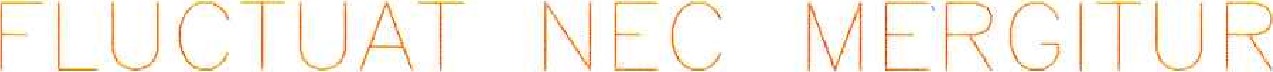 ŘEDITELSTVÍ SILNIC A DÁLNIC CRvydání 04/2018Plovoucí vozidlo — metodika použitíPlovoucí vozidlo je osobní nebo dodávkové vozidlo vybavené světelnou proměnnou značkou, které se používá k upozornění na blízkost kolony stojících nebo pomalu jedoucích vozidel na dálnici. Podle prodlužování nebo zkracování kolony se vozidlo pohybuje tak, aby mezi ním a začátkem kolony byla dostatečná vzdálenost.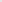 Poznámka: Začátek kolony je místo pivního stojícího nebo pomalu jedoucího vozidla v koloně do kterého řidič může při jízdě ve směru k místu události narazit.Vozidlo doplňuje informace a výstrahy vydávané NDIC, které jsou uváděny na informačních portálech, informačních vozících a sdělovány rozhlasem (dopravní vysílání)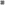 Výjezd vozidla je na pokyn oprávněného pracovníka SSÚD (zpravidla dispečera), Ten získá informace o vzniku nebo prodlužování kolony vlastní činností střediska (kamery, zprávy od pracovníkü na trase„,), od policie nebo z NDIC.Plovoucí vozidlo se nepoužívá preventivně, ale až po prokázaném vzniku kolony.Vozidla musí dojet na místo zásahu do 30 minut po výzvě pracovníkem SSLID.Je nežádoucí značit plovoucím vozidlem kolonu vzdálenější než cca 10 km. Pro tak vzdálené označení mají být využity informační portály.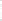 Obvykle vyjíždějí k jedné události dvě vozidla. Pracovník SSÚD je oprávněn ponechat dle konkrétní situace a vzdálenosti mezi křižovatkami jedno vozidlo v záloze a povolat je až dle potřeby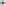 Pracovník SSÚD řidičům vozidel sdělí, na které místo na trase dálnice se mají postavit. Obwkle se jedno vozidlo postaví do prostoru MUK, která je nejméně 1 km před začátkem kolony. Vozidlo stojí v prostoru mezi výjezdovou a nájezdovou větví křižovatky. Pokud jeho řidič vidí, že se k němu blíží začátek kolony, případně má takové informace od pracovníka SSÚD, sjede na křižovatce z dálnice a přemístí se na předcházející křižovatku.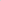 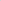 Při opuštění křižovatky může být vhodné couvnout do prostoru stínu V 13 mezi hlavní trasou a výjezdovou částí větve a pak vyjet po větvi. Ridič může zvolit i jiný postup dle místních podmínek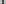 Při použití dvou vozidel se na předcházející křižovatku postaví druhé vozidlo ještě před odjezdem prvního vozidla z trasy. První vozidlo se pak přesouvá na třetí křižovatku proti směru jízdy, případně do zálohy v blízkosti třetí křižovatky. Vždy záleží na rozestupu mezi křižovatkami.Při rychlém nárůstu kolony a malém rozestupu mezi křižovatkami může při použití jednoho vozidla toto vozidlo rovnou přejet až na třetí křižovatku.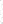 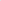 Ridiči vozidel se domlouvají mezi sebou o přesunu vozidla z jedné křižovatky na druhou. Každý přesun nebo návrat z dálnice na výchozí stanoviště hlásí řidič vozidla pracovníkovi SSUD. Stejně tak hlásí řidič vozidla pracovníkovi SSÚD, že již vidí čelo přibližující se kolony,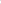 Při souběhu více událostíi jež je žádoucí značit, se vozidlo pošle na úsek s menším počtem nebo větší vzdálenosti Informačních portálů a informačních vozíků od začátku kolony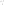 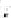 Vozidlo nesoucí proměnnou značku má výraznou barvu podle provozní směrnice RSD 7/14. Na dveřích kabiny nebo na bocích je označení vlastníka vozidla.Plovoucí vozidlo musí být vybaveno nejméně jedním zvláštním výstražným světlem oranžové barvy schváleného typu (oranžovým majákem). Maják musí být zapnut po celou dobu stání vozidla na dálnici a musí být vidět i při zapnuté proměnné značce. Je proto vhodné upevnění majáků po stranách nosné konstrukce značky.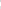 Proměnná dopravní značka musí odpovídat platné verzi technických a kvalitativních požadavků ŘSD na sklopné PDZ na vozidla.Proměnná dopravní značka se obecně používá v situacích a způsobem podle Příručky VMS — 3. díl (Zobrazování zpráv na PDZ na vozidlech na dálnicích a rychlostních silnicích ve správě ŘSD) z dubna 2013. Pro značení kolon plovoucím vozidlem se použije upravené schéma PA 1.1 (verze 28. března 2018).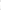 Všechny případné nehody při použití plovoucího vozidla je nutno hlásit jako nehodu při práci na dálnici za provozu —viz provozní směrnice 2/14, kapitola 12.Přílohy: schéma přesunu při použití jednoho vozidla a dvou vozidel upravené schéma PA 1.1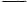 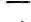 Seznam křižovatek na dálnicích s jejich vzájemnými rozestupy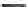 Související dokumenty: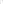 Zobrazování zpráv na PDZ na vozidlech na dálnicích a rychlostních silnicích ve správě ŘSD ČR; Příručka VMS - 3. díl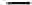 Sklopné PDZ na vozidla, technické a kvalitativní požadavky, 06/2013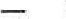 Provozní směrnice 7/145 označení a vybavení vozidel pro práci na směrově rozdělených komunikacích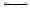 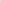 Související dokumenty jsou k dispozici na xxxxxxxxxxxxxxxxx v sekci Technické předpisy, PPK a dopravní značení.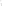 ZpracovalXxxxxxxxxxxxxxxxxxxxxxxxxxxxxxxx16. dubna 2018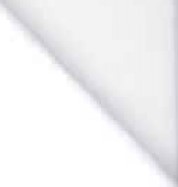 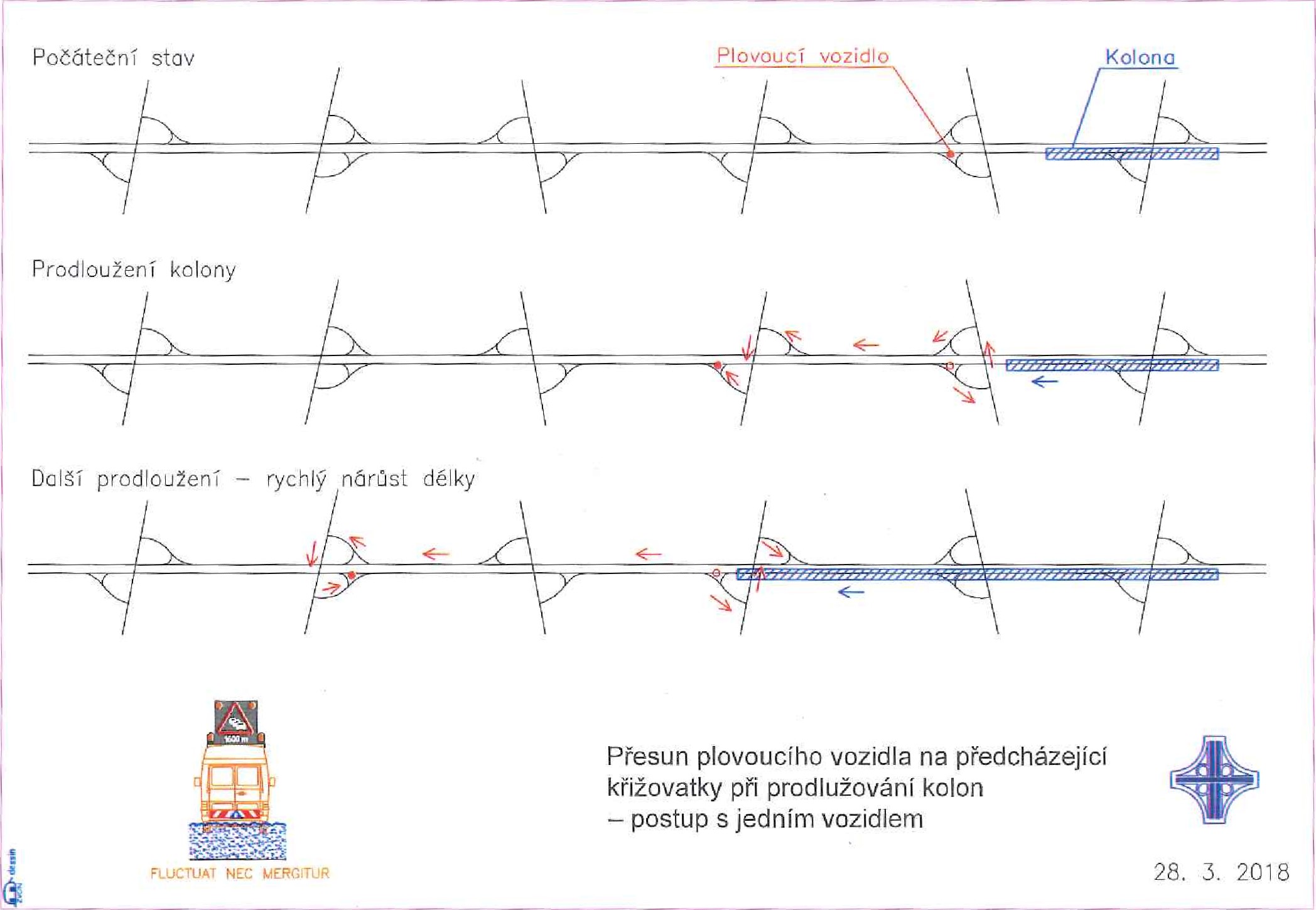 	PA 	KOLONA — není výjezdUpravené schéma pro označení tzv. plovoucím vozidlem na předchozí křižovatce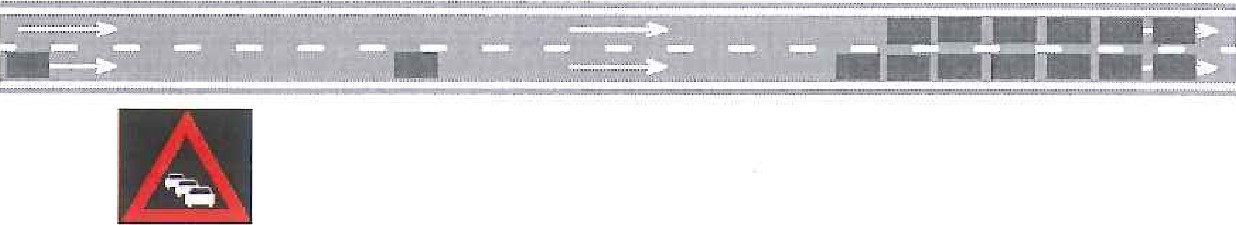 Událost:Kolona v ÚSekU, kde není k dispozici žádný výjezdKdy značit:Před kolonami při dopravních nehodách nebo plánovaných pracovních místech s velkým vlivem na plynulost dopravy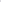 Kdy neznačit: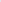 Jak značit:Značka A 23; je doplněna dodatkovou tabulkou E 4Výstražná světla:AnoPoznámka:Na dodatkové tabulce E 4 je uvedena vzdálenost od vozidla k místu události kvůli niž se tvoří kolona. Maximální délka úseku má být cca 10 km. Při vzdálenosti vozidla od události do 6 km se údaj zaokrouhlí podle kapitoly Všeobecně (str. 6) Příručky VMS — 3. díl, Při vzdálenosti větší než 6 km se údaj zaokrouhlí na 0,5 km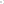 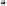 28. března 2018Seznam křižovatek na dálnicích + rozestupy mezi MUKstav k 28. srpnu 2017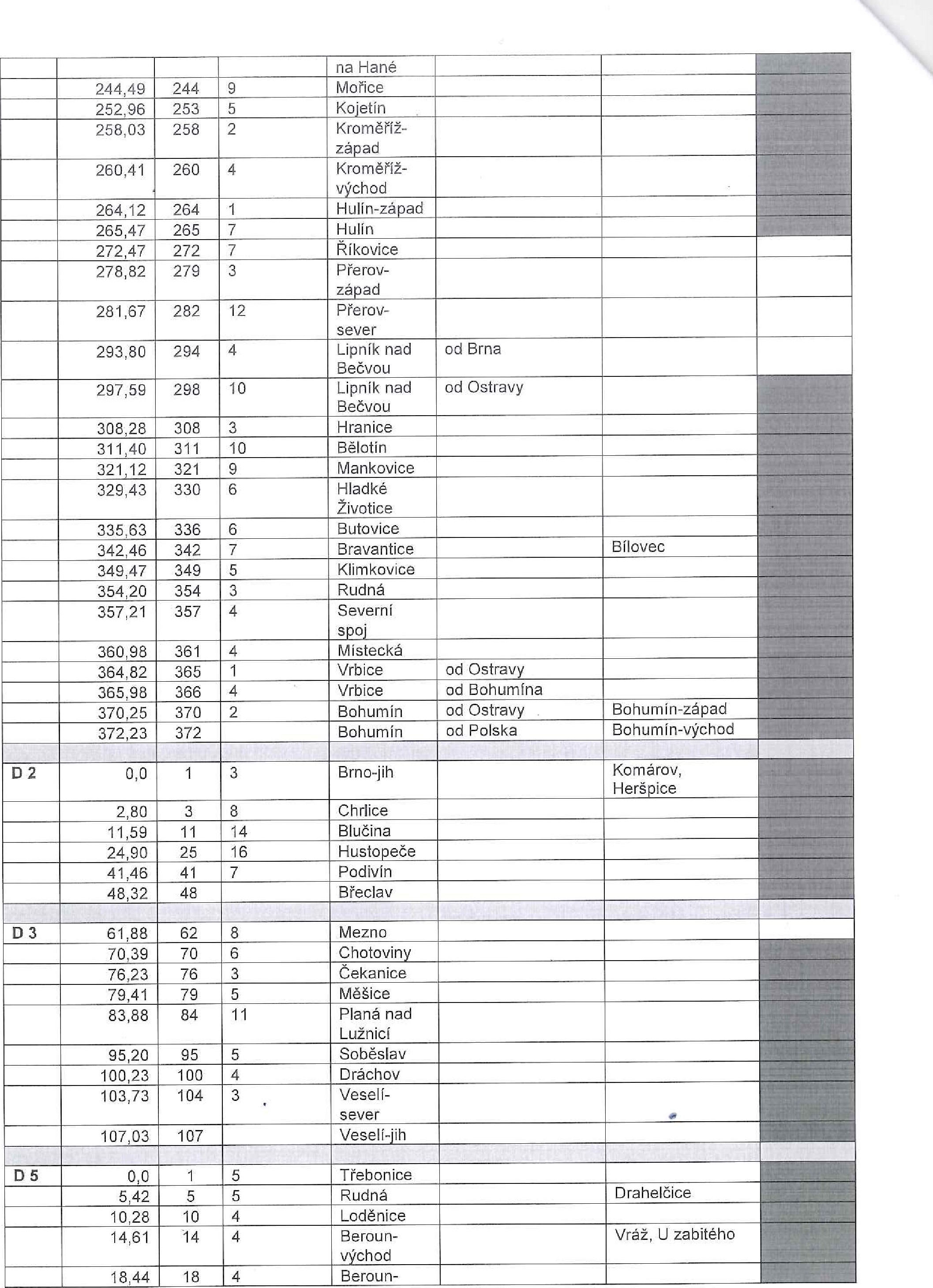 Zpracoval: Michal PrášilŘSD -12 15028. srpna 2017Rozpis ceny služebNázev akce: Dl, DZ D52 DIO - Výstraha před kolonou - plovoucí vozidlo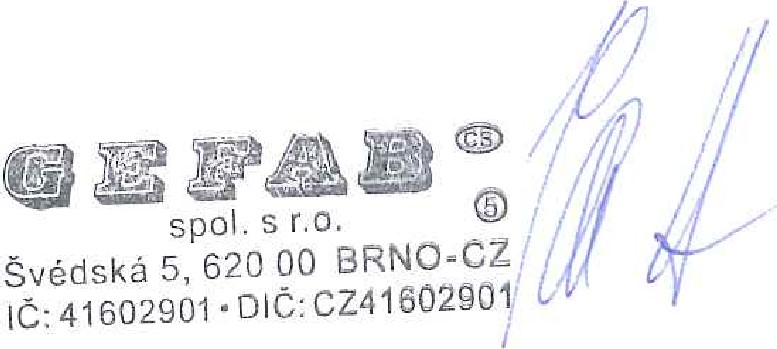 V 	dne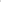 	V Brně dne	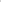 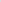 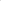 Za kázka101112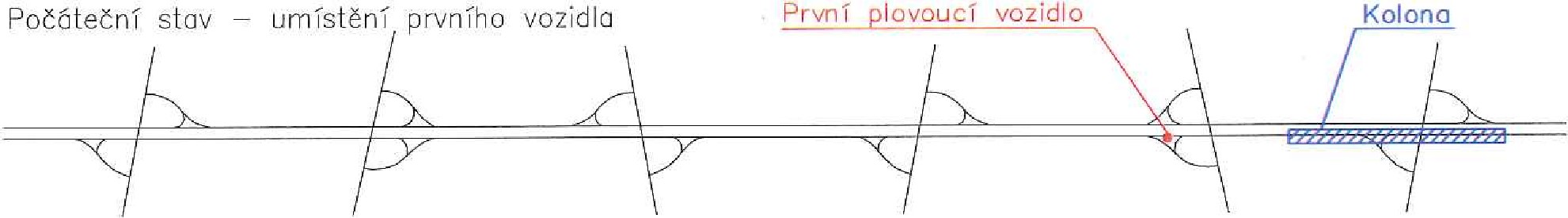 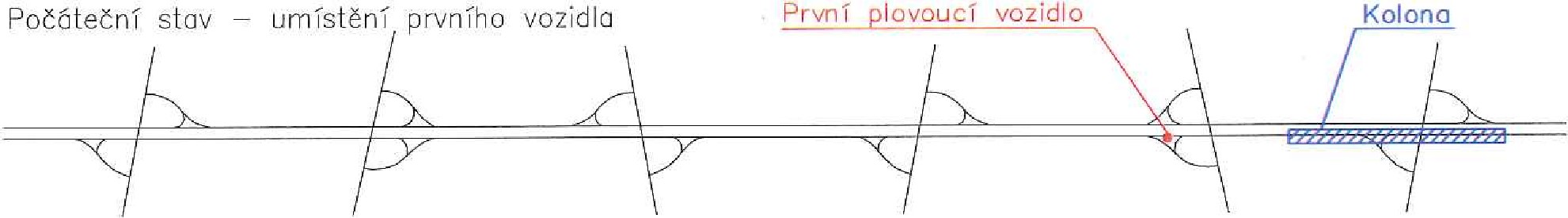 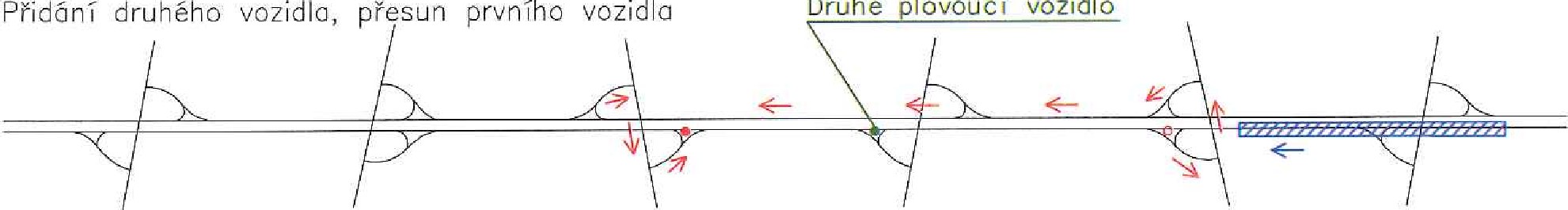 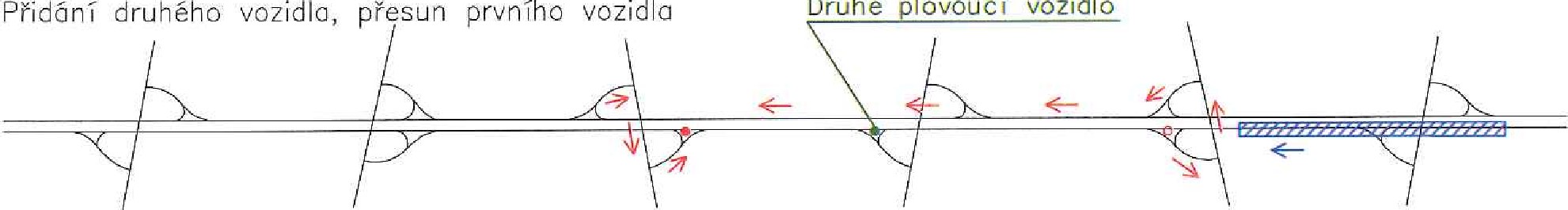 Přesun druhého voz'dla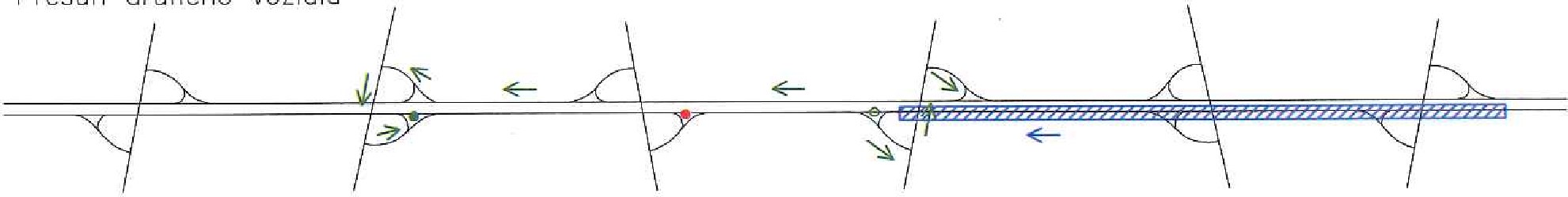 Přesun plovoucího vozidla na předcházející křižovatky při prodlužování kolony — postup se dvěma vozidly	FCUCT(JAT 	MERGITUR	28. 3. 201 8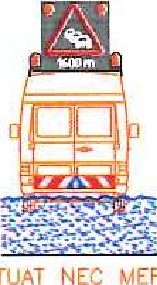 trasa staničení křižovatkystaničení křižovatkyčísloEXITuvzdálenost k další MUKnázev křižovatkypoznámkapůvodní nebo dříve používaný názevMUK v provozuDálnice l. třídDálnice l. třídDálnice l. třídDálnice l. třídDálnice l. třídDálnice l. třídDálnice l. tříd01001012S ořilov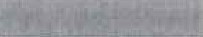 1 ,781 ,7824Chodovod Brna 2 ABJižní Město6,286,2862Průhonice8 2648 26482Čestlice9,66,11,729,66,11,7210 odPrahy12 od Brna5Modleticekřížení sR 19,66,11,729,66,11,7210 odPrahy12 od Brna4Modleticekřížení sR 1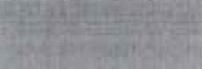 1 1,391 1,3911JesenicezrušenaDoubravice, Říčan15,3815,38156Všechrom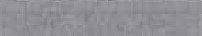 21,2421,24218Mirošovice29 1629 16295Hvězdoniceod Brna 29 ABDrhlov33,8533,85347Ostředek41,2041,20418Sternov48,8548,85497Psáře56,4756,475610Soutice65,9565,95669Loket75,1775,17756Hořicepouze od Prahy81,6781,67819Koberovicepouze od Brna90,6990,699014Humpolec103 99103 991048Větrný Jenikov112,63112,631 127JihlavaPávov1 19,181 19,181 1915Velký BeranovRytířsko133,84133,841347Měřín141,00141,001415Meziříčí-zá ad146,71146,711467VelkéMeziříčí'chod153,59153,591539Lhotka162,64162,641626Velká Bíteš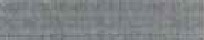 167,99167,99168IODevět Křížů178,32178,321784Ostrovačice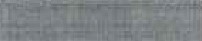 182,25182,251828K 'valka190,07190,071904Brno-zá adZápadní přivaděč194AB2BrnocentrumVídeňská,Kratochvílova196,53196,53196AB5Brno-jihKomárov,Heršpice201,03201,032012Brno-SlatinaSlatina, Tuřany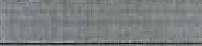 203,45203,452037Brno-'chodVýchodní přivaděč210,54210,542106Holubice21 519421 519421610Rousínov226,10226,102264Vyškovzá adVyškov229 92229 922306Vyškovv 'chod236T30236T302368Ivanovice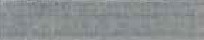 centrumcentrumcentrum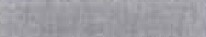 22 4122 4122 41222266Berounzá adBerounzá adBerounzá adPačáply, Králův DvůrPačáply, Králův Dvůr28,1928,1928,19282866BavoryněBavoryněBavoryně34,3534,3534,35343477ŽebrákŽebrákŽebrák41 141 141 1414199CerhoviceCerhoviceCerhovice50,550,550,55050121261 8361 8361 83626255Rok canRok canRok can671056710567105676766E oviceE oviceE ovice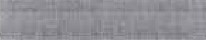 731327313273132737333ČerniceČerniceČerniceod Prahyod Prahy75,6775,6775,67767644ČerniceČerniceČerniceod Rozvadovaod Rozvadova801588015880158808099LiticeLiticeLitice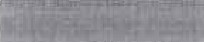 88,8488,8488,84898944SulkovSulkovSulkovPlzeň-západPlzeň-západ92,8092,8092,80939377N 'řanN 'řanN 'řan99,9999,9999,9910010077Heřmanova HuťHeřmanova HuťHeřmanova Huť107,49107,49107,491071071212OstrovOstrovOstrov119,01119,01119,011 191 1999BenešoviceBenešoviceBenešovice127,94127,94127,9412812888BorBorBor135,70135,70135,7013613688Ml 'necMl 'necMl 'nec143,87143,87143,87144144KateřinaKateřinaKateřina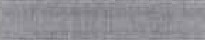 -0,93-0,93-0,93111010ZdibZdibZdib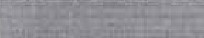 9,189,189,189999ÚžiceÚžiceÚžice17,8217,8217,821818Nová VesNová VesNová Ves29,2829,2829,28292966RoudniceRoudniceRoudnice35,4135,4135,4135351010DoksanDoksanDoksan45,58545,58545,585454533LukavecLukavecLukavecLovosice-v 'chodLovosice-v 'chod48,5948,5948,59484844LovosiceLovosiceLovosiceLovosice-zá adLovosice-zá ad52,06452,06452,064525266BílinkaBílinkaBílinkaVelemínVelemín64,3064,3064,30646411RehloviceRehloviceRehlovicev obou směrechv obou směrech64,9464,9464,94656544ŘehloviceŘehloviceŘehloviceod Ustí na 11/258od Ustí na 11/258sjezd Stadicesjezd Stadice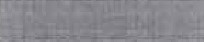 69 2369 2369 23696933TrmiceTrmiceTrmice71 7271 7271 72727222PředlicePředlicePředlice74,2574,2574,25747466ÚžínÚžínÚžín801338013380133808077KníniceKníniceKnínice86,9386,9386,938787petrovicepetrovicepetrovice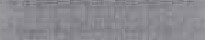 DIIDII1188HorníPočerniceHorníPočerniceHorníPočernice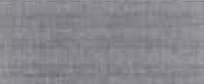 7,977,977,97881010JirnJirnJirn18,1918,1918,19181877BřístvíBřístvíBříství25359253592535925251010SadskáSadskáSadskáPoříčanPoříčan34,9234,9234,92353544Vrbová LhotaVrbová LhotaVrbová LhotaPoděbrady-západPoděbrady-západ38,8238,8238,82393933KlukKlukKlukPoděbrad -'ihPoděbrad -'ih41,7741,7741,7788LibiceLibiceLibicePoděbrady-východPoděbrady-východ50,1650,1650,1650501212DobšiceDobšiceDobšiceZehuňZehuň31 ,60131 ,60131 ,601626266Chlumec nad CidlinouChlumec nad CidlinouChlumec nad CidlinouLevínLevín67,6467,6467,64686888Ch r šťCh r šťCh r šť76,38176,38176,381767688pravpravpravDobřeniceDobřenice84,1584,1584,15848466SedliceSedliceSedlice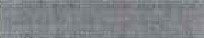 90,36990,36990,369909055KuklenyKuklenyKukleny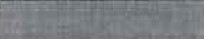 95 15095 15095 150959599PlotištěPlotištěPlotištěá 04á 0444SmiřiceSmiřiceSmiřice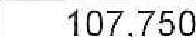 10810855daroměVihdaroměVihdaroměVih113113JaroměřseverJaroměřseverJaroměřseverDálnice třídDálnice třídD OD OMUKs D 3MUKs D 33,653,653,653322VestecVestecVestec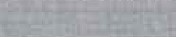 4,734,734,735555PísnicePísnicePísnice9,179,179,17KomořanKomořanKomořan9,87,9,87,9,87,55ZbraslavZbraslavZbraslavStrakonickáStrakonická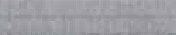 14,g14,g14,g1515LochkovLochkovLochkov15,86915,86915,869161633SlivenecSlivenecSlivenec19,33019,33019,330191922OřechOřechOřech20,70520,70520,705212122JinočanJinočanJinočan22,32422,32422,324ChrášťanyChrášťanyChrášťany23 A, jen odSlivence23 A, jen odSlivence23,05723,05723,057232333TřeboniceTřeboniceTřeboniceod Slivence 23 ABCod Slivence 23 ABC2613062613062613062626222814052814052814052828Ruz něRuz něRuz ně30 330 330 33030PředníKO aninaPředníKO aninaPředníKO anina34 434 434 43434HoroměřiceHoroměřiceHoroměřice36 336 336 33636SuchdolSuchdolSuchdolV* hledyV* hledy38 038 038 03838R bářkaR bářkaR bářka40 840 840 84141CimiceCimiceCimice43 143 143 14343ÚsteckáÚsteckáÚstecká45 2645 2645 264545BřeziněvesBřeziněvesBřeziněves48 248 248 24848TřeboradiceTřeboradiceTřeboradice52 2252 2252 225252PřezleticePřezleticePřezletice54 1354 1354 135454VinořVinořVinoř58 0158 0158 01585811SataliceSataliceSatalice59 1059 1059 10595911ChlumeckáChlumeckáChlumecká60 3860 3860 38606022HorníPo ČerniceHorníPo ČerniceHorníPo Černice43274327432762636263Běchovice BěchoviceBěchovice BěchoviceBěchovice Běchovicestávající s I/12 nová s I/12stávající s I/12 nová s I/12DubečDubeč66 6666 6666 666767UhříněvesUhříněvesUhříněves71 oo71 oo71 oo7171ŘíčanŘíčanŘíčan73 2173 2173 217373Li anLi anLi an75 6375 6375 63767666Modletice esen ceModletice esen ceModletice esen cekřížení s D Ikřížení s D I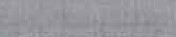 82 0482 0482 04828244J 	i J 	i J 	i Popism/jjednotková cena vKČ bez DPHSazba při výjezdu vozidla (jedno vozidlo)hod345,00Sazba za ujetý km (jedno vozidlo)km22,00Paušál za pohotovostní službu (první vozidlo)hod120,00Paušál za pohotovostní službu (druhé vozidlo)hod120,00